河北健康码示例（非在校生需申请）提醒考生：1.以下2个图片均须考前打印；图片2要求显示考前连续14日体温，任何一天不允许出现“未打卡”情况。图片1-健康码（须显示绿色）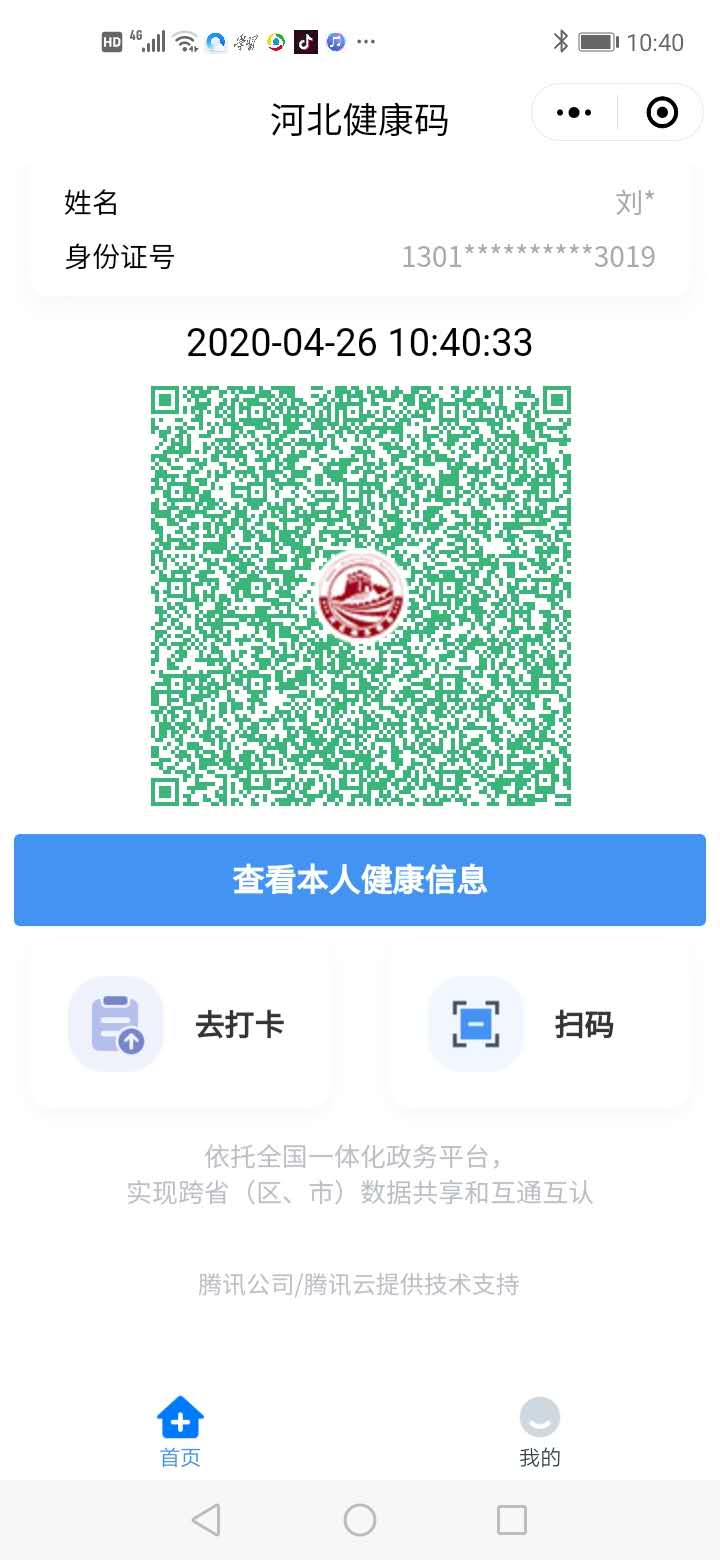 图片2-健康打卡记录（考前连续14天）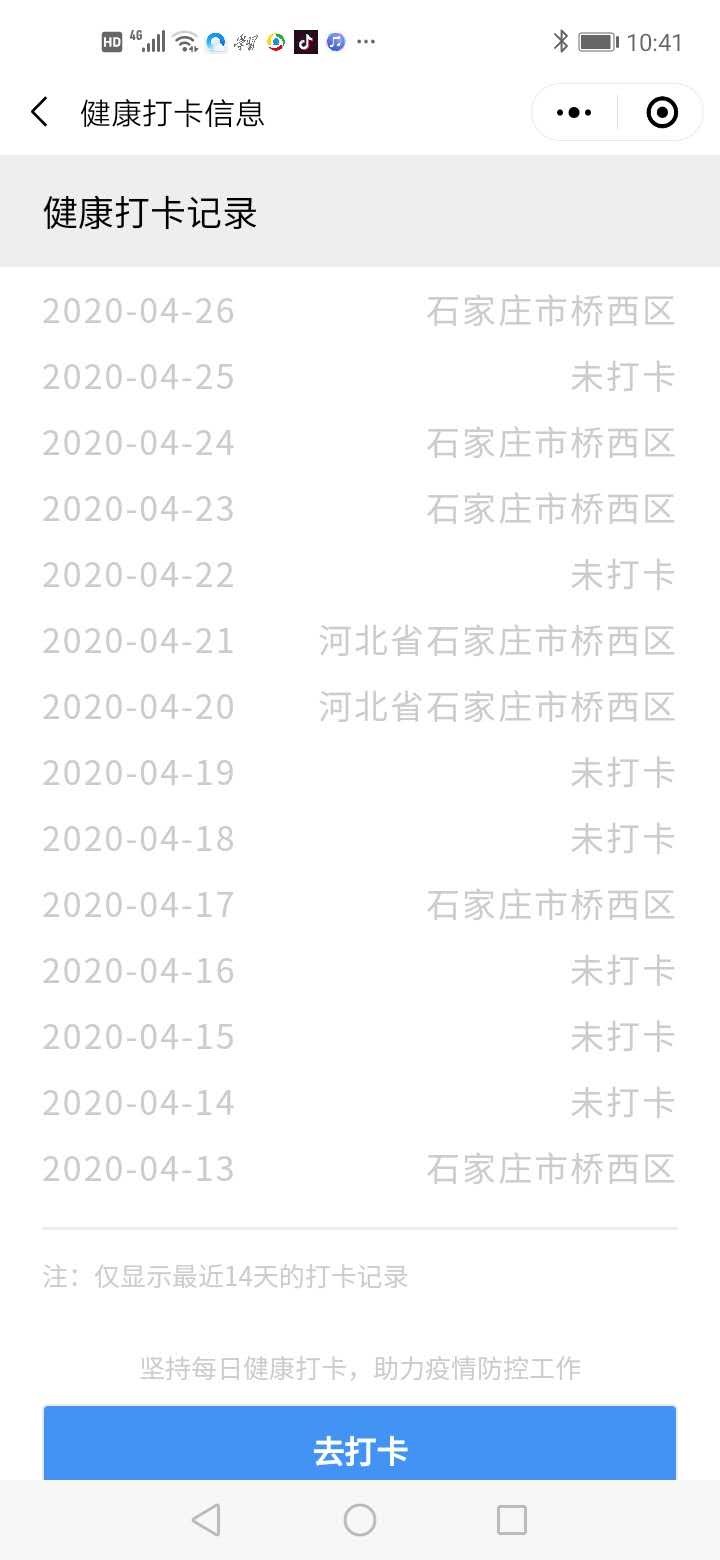 